I.I.S.S. “Luigi Russo” – Monopoli (BA)Monopoli, 	Oggetto: Richiesta spostamento lezioni di strumentoAl Dirigente ScolasticoI.I.S.S. “Luigi Russo”MONOPOLIll sottoscritto	genitore dell’alunn_ 	  della classe _	M residente a   	via	 		tel.	 	,così	come	concordato	con	ilprof./ssa	disciplina 	CHIEDEdi poter anticipare/posticipare la/le lezione/idel giorno	aula  	(giorno , data , ora)al giorno	aula  	(giorno , data , ora)per le seguenti motivazioni 	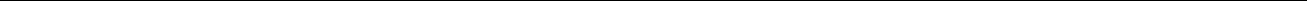 In fede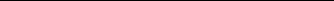 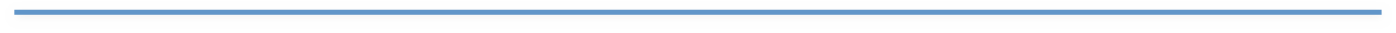 Il/La	sottoscritto/a	prof./prof.ssa	 		 di				presso codesto IstitutoDICHIARAdocentedi aver preso visione della richiesta del genitore e di poter effettuare lo spostamento.In fedeVISTO:  	 si autorizza		 non si autorizza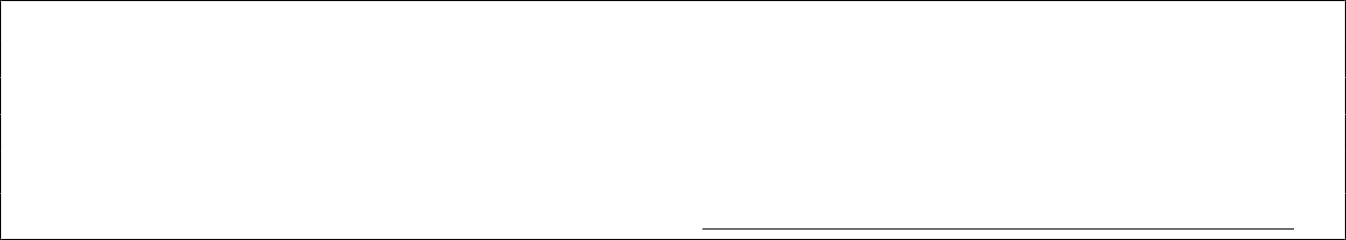 Monopoli,  	Il referente del Liceo MusicaleProf. Vincenzo Campinopoli